AMRUTHA Amrutha-394747@gulfjobseeker.com 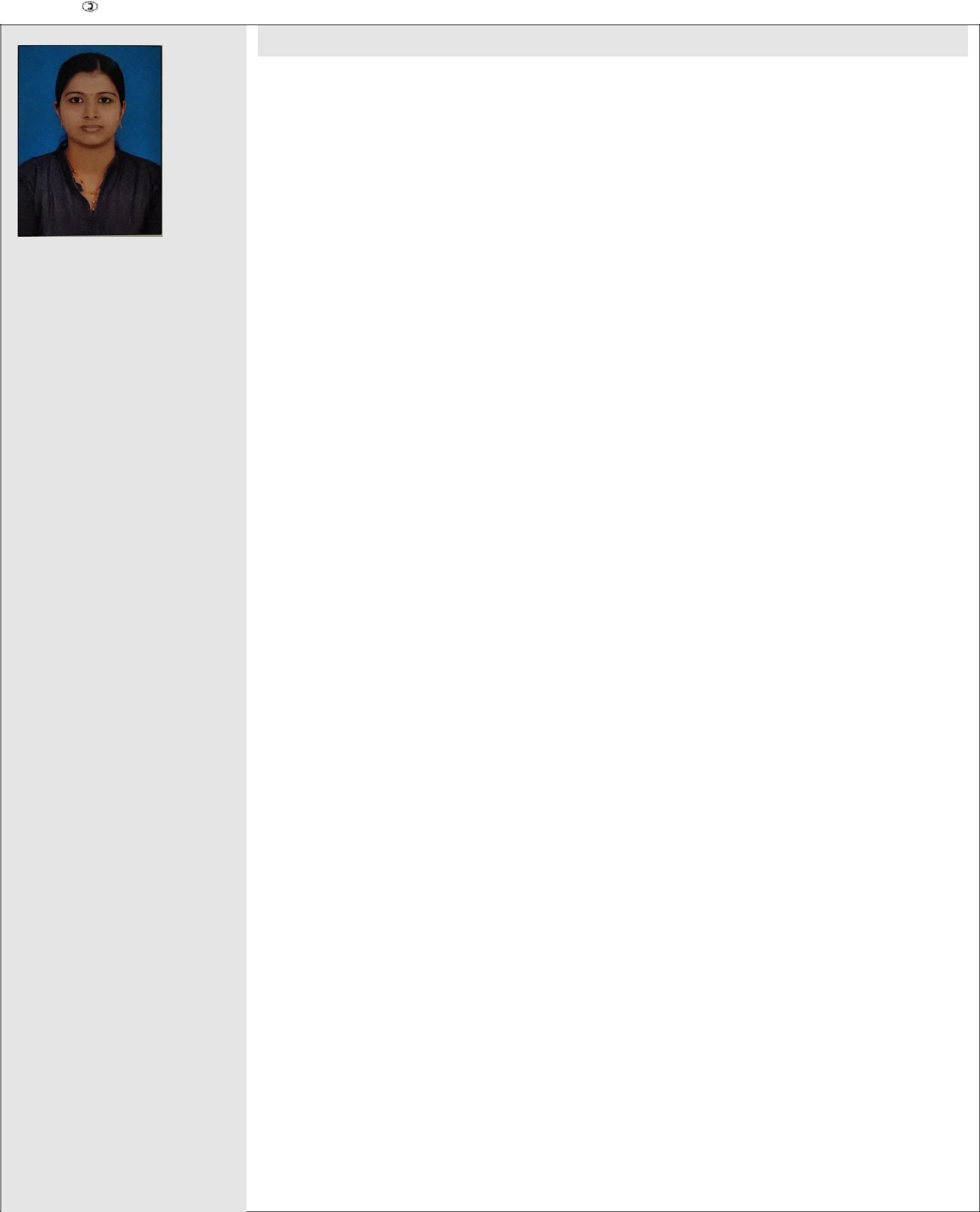 PERSONAL DETAILS:Date of Birth: 21/04/1994.Marital Status  : MarriedLanguages known: English. MalayalamOBJECTIVETo work in a reputed organization where I can use and improve my technical skills and knowledge to contribute to the growth of the company and carve a niche for myself.PROFESSIONAL EXPERIENCEWeb Developer (PHP, Codeiginiter and Wordpress)Kasargode, Kerala (June 2017-July 2018)WEBSITES FOR REFERENCE:WORDPRESSDeveloped website for Rototechrms, they provide maintenance and reliability solutions for various industrial sectors. All details about their careers, opportunities, industries in which they operate are included in this website.CODEIGINITERDeveloped Website for SR Group of companies is dealing with pharmaceuticaldrugs, medical tourism etc.Role: Backend developmentlaverofeliz.comDeveloped website for Laverofeliz, a leading interior designing firm in Kerala and Bengaluru.ghsscheemeni.comWebsite for the government higher secondary school Cheemeni. The website provides full details of the students and faculty. Performance monitoring, attendance and all feedback from parents were also tracked and documented in this website.techstarsacademy.comDeveloped website for an institution (Techstars Academy) which handles engineering tuition and academic projects using Codeiginiter framework.taxandlawsyndicate.comWebsite for a leading tax consultation firm in North Kerala. Development of both frontend and backend the website.TECHNICAL SKILLS SUMMARYLanguages: PHP, JAVASCRIPT, JQUERY, C,C++Frameworks: CODEIGINITER, WORDPRESSTools: GITHUBDBMS: MYSQLWeb servers: XAMPPOperating systems: WINDOWS 7,8.1,10EDUCATIONAL QUALIFICATIONSInternship: PHP, Spectrum Softech Solutions Pvt. Ltd, Kochi, Kerala (SEPTEMBER 2016 to DECEMBER 2016).B.Tech : Computer science and Engineering (Vimal Jyothi Engineering college) in 2016 with an aggregate of 65%.XII: St.Judes HSS Vellarikundu in 2012 with an aggregate of 85%.X: VHSS Varakkad in 2010 with an aggregate of 82%.STRENGTHSEager to learn and handle responsibilities assigned. Motivated and Creative.Quick grasping quality and able to meet deadlines.Ability to work in a team and individual environment under pressure.DECLARATIONI hereby declare that the above-mentioned information is accurate to best of my knowledge and I bear the responsibility for the correctness of the particulars.Place:	Yours Sincerely,Date :(AMRUTHA)